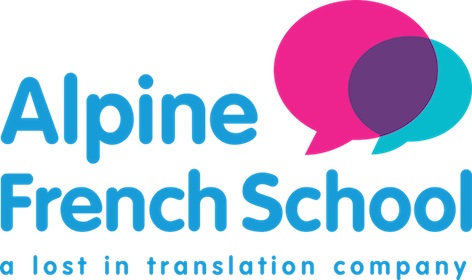 MONDAYTUESDAYWEDNESDAYTHURSDAYFRIDAY9h-12h30FRENCH CLASSFRENCH CLASSFRENCH CLASSFRENCH CLASSFRENCH CLASS13h30 - 15hSCAVENGER HUNTSWIMMING POOLBEACH VOLLEYBALL(back at Flocons 4.30pm)Option + DERECH QUESTOption+ HIKE TO SEE MONT BLANCorTREASURE HUNT QUIDICH TOURNAMENTOption +15h -16hWATER GAMES/OLYMPIC GAMESSWIMMING POOLBEACH VOLLEYBALL(back at Flocons 4.30pm)Option + TENNISKITCHEN WORKSHOPQUIDICH TOURNAMENTOption +16h - 17h30CABIN BUILDINGTENNISorCHEESE RACE PETANQUEBODY PAINTINGBOARD GAMES